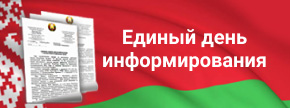 Информационные материалыдля проведения единого дня информирования вУО «БЕЛОРУССКАЯ ГОСУДАРСТВЕННАЯАКАДЕМИЯ АВИАЦИИ»(сентябрь 2022 г.)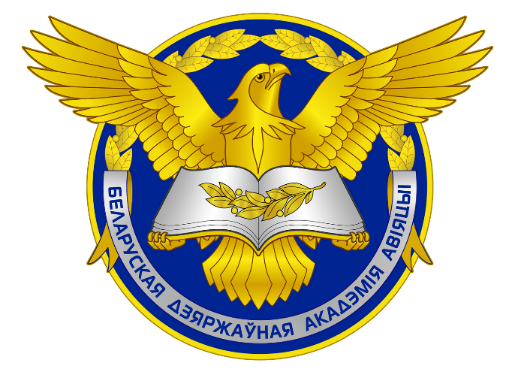 «ИСТОРИЯ БЕЛОРУССКОЙ ГОСУДАРСТВЕННОСТИ – ОСНОВА ГРАЖДАНСКО-ПАТРИОТИЧЕСКОГОВОСПИТАНИЯ НАСЕЛЕНИЯ» Материалы подготовленыАкадемией управления при Президенте Республики Беларусьна основе открытого урока Президента Республики Беларусь А.Г.Лукашенко” Историческая память – дорога в будущее“,сведений Национальной академии наук Беларуси, материалов государственных СМИСегодня невозможно представить современную политическую карту мира без Беларуси. Наша страна – родной дом для почти 9,5 млн. граждан, фундамент которого создавался многими поколениями белорусов. Нас всегда связывало стремление быть хозяевами на своей земле, жить своим умом, не подчиняясь указке извне.Именно такая независимая политика Республики Беларусь в наши дни стала причиной гибридной войны со стороны Запада. Нашим гражданам откровенно навязывают лживые и порочащие белорусскую историю антинаучные концепции, предпринимаются циничные попытки привить чуждые нам культурные модели, моральные и религиозные принципы. Мы видим, как манипулирование ключевыми событиями прошлого способно выступить мощным орудием раскола в обществе (самый яркий пример – нынешняя Украина). В ряде стран политика переписывания истории, игнорирования общего прошлого народов уже привела к ”войнам памяти“, шествиям в честь ветеранов СС, героизации военных преступников и предателей Родины, дискриминации по национальному и языковому признакам, ”цветным“ революциям, экономическому кризису, а зачастую – и к краху государственности. Противостоять этому можно, только выстроив свою комплексную систему патриотического воспитания, основу которого составляет знание истории своего народа.  Характеризуя ситуацию на международной арене, Президент Беларуси А.Г.Лукашенко во время открытого урока ”Историческая память – дорога в будущее“ 1 сентября 2022 г. заявил: ”Чтобы сохранить себя, свою землю, мы должны помнить и свои, и чужие уроки истории… Которые учат главному: под внешним управлением суверенитета нет. Управлять должны сами. А без суверенитета нет дома, нет семьи, нет будущего“. Основные этапы становления белорусской государственностиКультурно-исторические или цивилизационные предпосылки будущей белорусской государственности закладывались в период Киевской Руси. Уже в IX веке у восточных славян сложились три государство-образующих центра вокруг городов Киева, Новгорода и Полоцка. При этом Полоцкое княжество становится не просто одной из частей первого общего восточнославянского государства, а регионом-лидером. Сознавая общую ответственность за судьбу Родины, наши предки все делали сообща. Именно поэтому в Полоцке избрание князя, заключение договоров с другими городами, вопросы мира и войны решались горожанами на вече. Одним из политических и торгово-экономических центров восточнославянских земель было Туровское княжество. Это был духовно-культурный просветительский центр на наших южных землях. Всего на территориях, составляющих современную Беларусь, в разное время существовало более 20 княжений.Государственные традиции Киевской Руси явились важнейшим фактором становления нового государственного образования – Великого Княжества Литовского (ВКЛ), во времена которого и сформировалась белорусская этническая общность. Значительной самостоятельностью в ВКЛ пользовались Полоцкое, Витебское, Слуцкое, Мстиславское, Пинское княжества. В ВКЛ к управлению активно привлекались представители белорусской знати. Языком государственного общения, на котором говорили, в том числе и литовцы, был старобелорусский язык. Основанный на местном, а не римском праве Статут ВКЛ 1588 года оставался главным источником права в Беларуси на протяжении более 250 лет. В Статут вошли нормы конституционного права, чего на то время не было в законодательной практике других европейских государств. Он обобщил государственно-правовые идеи того времени, некоторые из них опережали свое время: получила отражение теория разделения властей на законодательную (сейм), исполнительную (великий князь, административный аппарат) и судебную (Трибунал ВКЛ, земские и подкоморские суды, выборные и независимые от администрации).Уже в первые десятилетия своего существования ВКЛ столкнулось с необходимостью отстаивания государственного суверенитета в борьбе с крестоносцами, которая заняла более 160 лет. После поражения Тевтонского ордена в знаменитой Грюнвальдской битве 15 июля 1410 г. германская агрессия была остановлена на более чем 500 лет. В , воспользовавшись ослаблением ВКЛ из-за Ливонской войны, Польское Королевство захватило украинские земли и заставило ВКЛ заключить Люблинскую унию. В результате была образована Речь Посполитая.  Знать ВКЛ в обмен на привилегии быстро ополячивалась и стала проводником польских интересов. В условиях резкого сокращения белорусской элиты конфедеративная де-юре Речь Посполитая приобрела де-факто характер польского государства, в котором существование белорусского этноса не признавалось, а язык и культура были не защищены.Нахождение белорусских земель в составе Речи Посполитой стало по факту этноцидом белорусов. Запреты и гонения со стороны польской шляхты, католического духовенства, политика религиозной дискриминации в отношении православного населения сдерживали развитие национальной культуры белорусского народа. Наши предки находились под тяжелейшим социально-экономическим гнетом. Положение крестьянства в Речи Посполитой было одним из худших в Европе. Обострение социальных противоречий существенно замедлило процесс нашего национально-государственного строительства.В результате трех разделов Речи Посполитой между Австрийской империей, Прусским королевством и Российской империей в 1772,
1793 и 1795 годах земли, на которых сегодня расположена Республика Беларусь, были включены в состав Российской империи. Это стало поворотным пунктом в исторической судьбе белорусского этноса, который рассматривался как часть триединого (великорусы, белорусы и малорусы) народа. Вхождение Беларуси в состав Российской империи содействовало возрождению и развитию белорусских национально-духовных традиций. Именно поэтому попытки восстановления Речи Посполитой во время восстаний 1794 года, 1830–1831 гг., 1863–1864 гг. не нашли поддержки у белорусов. В рамках Российской империи, казалось бы, загубленный, оставленный навечно в Речи Посполитой и превращенный в диалект белорусский язык получает свою новую жизнь, а вместе с ним начинает ощущать свою историческую значимость белорусский народ. Период XIX – начала XX вв. становится эпохой Национального Возрождения, когда была высказана национальная идея как историческая потребность самостоятельного общественно-политического и духовно-культурного существования и развития белорусского народа.К концу XIX века термин ”белорусы“ закрепился за населением территории в границах современной Беларуси.В ходе Первой мировой войны (1914–1918 гг.) часть белорусской территории оказалась под германской оккупацией, другая – стала прифронтовой зоной. Около 900 тыс. жителей белорусских губерний сражались против оккупантов, из них 70 тыс. отдали жизнь в боях за Родину. Переломное значение в национальном самоопределении белорусов имели события Октябрьской революции . Принятие 15 ноября . Советом народных комиссаров Советской России ”Декларации прав народов России“ стало поводом для активизации национального движения в Беларуси. В декабре 1917 года состоялся первый Всебелорусский съезд на котором впервые было заявлено о намерении создать национальное белорусское государство. В условиях германской оккупации в марте 1918 г. группой ”незалежницки“ настроенных белорусских националистов была провозглашена Белорусская Народная Республика. Авторы этого ”проекта“ рассчитывали на поддержку германского кайзера Вильгельма II. Однако это ”квази-государство“ не было признано ни правительством Германии, под оккупацией которой в то время находилась территория проживания белорусов, ни правительством России. Не признали БНР и правительства других ведущих стран. Свою юрисдикцию в этнических границах проживания белорусов БНР не осуществляла, не были сформированы органы власти на местах. Таким образом, БНР не стала реальным государством.Образование 1 января 1919 г. Социалистической Советской Республики Белоруссии (ССРБ), напротив, явилось началом реального становления собственно белорусской национальной государственности. Стремление белорусского народа иметь собственное государство нашло поддержку у большевиков и было реализовано на практике.ССРБ просуществовала до 27 февраля ., когда внешняя интервенция западных государств обусловила необходимость объединения белорусских и литовских земель в единую Социалистическую Советскую Республику Литвы и Белоруссии. Но и это государственное образование просуществовало недолго (19 июля 1919 г.), исчезнув с политической карты в результате польской оккупации. С момента объявления независимости (11 ноября 1918 г.) Польша заявляла о территориальных претензиях на белорусские земли.  Считая белорусские земли в качестве своих ”исторических“ территорий польские элиты рассматривали их в качестве земель для расселения польского населения.Один из наиболее ярых сторонников инкорпорации Беларуси в состав Польши Владислав Студницкий-Гизберт писал: ”Ни о каком белорусском народе не может быть речи, ибо народ – это понятие политическое, а белорусы никаких собственных традиций не имеют…  Для того чтобы польский народ был великим, для того чтобы польское государство осуществило свои исторические задачи на востоке, необходимо, чтобы Беларусь была присоединена к Польше как ее часть, как простая ее провинция или, вернее, колония…“.По итогам Польско-советской войны (1919–1921 гг.), согласно Рижскому мирному договору от 18 марта 1921 г., западные белорусские земли, на которых проживало 4,5 млн. наших соотечественников, были присоединены к Польше. В составе ССРБ осталось только шесть уездов прежней Минской губернии.На включенной в состав Польской Республики территории Западной Беларуси польские власти последовательно проводили полонизаторскую политику под лозунгом ”Польша для поляков“. Она осуществлялась методами экономической, политической и культурной дискриминации национальных меньшинств, а также с помощью репрессий и преследований. Польская элита прямо говорила о необходимости решения своих экономических и демографических проблем за счет белорусской территории. На западнобелорусских землях запрещалось строить новые заводы и фабрики без специального разрешения, а отрасли промышленности, которые были экономическими конкурентами предприятий в самой Польше, ликвидировались. Промышленность была ориентирована не на производство промтоваров, а преимущественно на добычу и переработку сырья и сельхозпродукции. В тяжелом положении находилась западнобелорусская деревня, где проживало более 80% всего населения края. Крестьяне страдали от безземелья, перенаселенности и налогового бремени, в то время как  средний размер участков землевладельцев польской национальности на территории Западной Беларуси составлял 510 гектаров. Социальная напряженность дополнялась национальным и религиозным гнетом. К 1939 году здесь было практически уничтожено белорусскоязычное школьное образование. Со второй половины июня 1934 г. до 17 сентября 1939 г. в местечке Береза-Картузская действовал концлагерь, режим в котором не уступал варварским порядкам в концлагерях нацистской Германии.Суть политики Польши по отношению к населению западнобелорусской провинции раскрыл бывший польский премьер-министр Винценты Витос, который заявлял: ”Наш спор с Россией о восточных землях вызвал 15 войн и 3 восстания, и он еще не разрешен, и разрешить его можно только по двум направлениям – колонизацией и ассимилированием“.Министру юстиции и главному прокурору в правительстве Юзефа Пилсудского Александру Мейштовичу принадлежат слова: ”Белоруссия самой историей предназначена быть мостом для польской экспансии на Восток. Белорусская этнографическая масса должна быть переделана в польский народ“. 30 декабря 1922 г. ССРБ выступила одной из четырех республик-основателей Союза Советских Социалистических Республик и вскоре была переименована в Белорусскую Советскую Социалистическую Республику (БССР). БССР были возвращены восточно-белорусские территории из состава РСФСР (1924, 1926 гг.). Создание ССРБ – БССР изменило ход национальной истории, положило начало славной летописи собственно белорусской государственности и важному этапу ее реального становления, позволило консолидировать нацию, развивать свою самобытную культуру. Созданная по воле народа, а не милостью иноземных оккупантов, новая самостоятельная республика стойко преодолела жесточайшие испытания гражданской войны, внешней агрессии и всеобщей разрухи.В результате освободительного похода Красной Армии в сентябре 1939 г. свершилось воссоединение Западной Беларуси с БССР. Объединение искусственно разделенного белорусского народа явилось актом исторической справедливости. На освобожденных землях были созданы условия для строительства новой жизни. Белорусы получили возможность развивать государственность в рамках единого национально-территориального образования. Примечательно, что и в XXI веке правящие круги Польши продолжают претендовать на земли соседей. Так, польский президент Анджей Дуда прямо заявил, что очень скоро между Польшей и Украиной не будет границ, и они станут ”отстраивать совместно общее счастье и общую силу“. Парламент Украины в первом чтении принял законопроект ”Об установлении правовых и социальных гарантий для граждан Республики Польша, находящихся на территории Украины“, предполагающий установление особого статуса для поляков на территории Украины.  Победа в Великой Отечественной войне 1941–1945 годов над фашизмом была достигнута благодаря беспримерной стойкости и героизму советских людей. Наш народ самоотверженно поднялся на борьбу против захватчиков. Это было всенародное движение сопротивления, направленное на отстаивание независимости Отечества, сохранение национальных традиций и духовных ценностей. Сегодня мы глубоко скорбим по тем, кто пал в жестоких боях за Отчизну. Славим всех, кто самоотверженно внес вклад в освобождение Беларуси и других стран от фашистского рабства, а в послевоенное время возродил общее Отечество ради будущих поколений.Только среди уроженцев Беларуси – участников Великой Отечественной войны 73 полных кавалера ордена Славы, 449 Героев Советского Союза, в том числе четыре дважды Героя: Иван Якубовский, Степан Шутов, Павел Головачев, Иосиф Гусаковский.В 1945 году в знак признания международным сообществом самоотверженной борьбы и значимости вклада в победу над германским нацизмом БССР стала одним из основателей ООН, получив тем самым мировое признание со стороны других государств и народов. В советский период Беларусью были достигнуты впечатляющие успехи в промышленности и аграрной сфере, обновлении городов и сел, развитии науки и культуры, проведении миролюбивой политики. Именно в эти годы был заложен фундамент, на котором и сегодня прочно стоит Республика Беларусь. В 1991 году после распада СССР на основе БССР было провозглашено нынешнее государство Республика Беларусь. С этого момента белорусский народ вступил в новый этап своего исторического развития.В преодолении последствий развала СССР и поступательном развитии независимой Беларуси ведущая роль принадлежит Главе государства Александру Григорьевичу Лукашенко, который в принятии ответственных государственных решений всегда руководствовался волей народа. Идеи народного вече и народовластия, прообраз которых зародился в княжествах Киевской Руси, продолжили свою жизнь во Всебелорусских съездах, советах и в наши дни трансформировались во Всебелорусское народное собрание.Справочно.19-20.10.1996 – первое Всебелорусское народное собрание. Лозунг ”Только народ вправе решать свою судьбу“;18-19.05.2001 – второе Всебелорусское народное собрание”За сильную и процветающую Беларусь“;02-03.03.2006 – третье Всебелорусское народное собрание ”Государство для народа“;06-07.12.2010 – четвертое Всебелорусское народное собрание ”Наш исторический выбор – независимая, сильная и процветающая Беларусь“;22-23.06.2016 – пятое Всебелорусское народное собрание ”Вместе – за сильную процветающую Беларусь“;11-12.02.2021 – шестое Всебелорусское народное собрание ”Единство! Развитие! Независимость!“.Республика Беларусь продолжает развиваться, осваивать современные технологии, ее продукция пользуется спросом у зарубежных партнеров. Заканчивается ввод в эксплуатацию атомной электростанции, идет строительство биотехнологической корпорации, развивается ракетостроение и производство космических спутников, в Витебской области создается кластер, где будут производить антивирусные препараты. Белорусский народ продолжает писать свою историю. Предлагается также использовать материал к единому дню информирования населения в июле 2022 г. «Ключевые достижения Республики Беларусь на современном этапе: цифры и факты».***Таким образом историческими формами белорусской государственности являются: Полоцкая земля, Туровское княжество, Киевская Русь, Великое Княжество Литовское, Русское и Жемойтское, Российская империя. Это исторические формы государственности принадлежат не только белорусскому, но и другим народам.Социалистическая Советская Республика Белоруссии, Социалистическая Советская Республика Литвы и Белоруссии, Белорусская Советская Социалистическая Республика, Республика Беларусь относятся к национальным формам белорусской государственности. История белорусской государственности убедительно свидетельствует: суверенитет белорусов буквально выстрадан, завоеван ценой жизней миллионов людей. Испытывая во все периоды своего существования сильнейшее внешнее влияние, белорусский народ сумел сохранить свою уникальную идентичность и построить собственное государство.Президент Республики Беларусь А.Г.Лукашенко, выступая 
17 сентября 2021 г. на патриотическом форуме, посвященном Дню народного единства, подчеркнул: ”Вся наша история порой трудного и драматичного пути к обретению и сохранению своей государственности не раз подтверждала древнейшую мудрость: сила в единстве“.Патриотическое воспитание – залог укрепления белорусской государственностиВ основе народного единства белорусов – историческая память, приверженность традициям и почитание государственных символов. Это ключевые направления патриотического воспитания. В рамках Программы патриотического воспитания населения Республики Беларусь на 2022–2025 годы, утвержденной в декабре 2021 г., проводится комплекс мероприятий. В том числе:посещение историко-культурных объектов, мемориальных комплексов. Для посещения всеми категориями населения открыты музеи республиканского значения (Белорусский государственный музей истории Великой Отечественной войны, Мемориальный комплекс ”Брестская крепость-герой“), мемориальные комплексы на местах бывших гитлеровских концлагерей ”Красный Берег“ и ”Тростенец“, Государственный мемориальный комплекс ”Хатынь“, мемориальные комплексы ”Курган славы“, ”Масюковщина“, ”Буйничское поле“ и др. Справочно.Указом Президента Республики Беларусь № 176 от 13 мая 2022 г. статус Всебелорусской молодежной стройки присвоен объектам капитального ремонта и реконструкции государственного учреждения ”Государственный мемориальный комплекс ”Хатынь“.организация военно-патриотических клубов на базе соединений, воинских частей, отдельных подразделений внутренних войск; Справочно.На данный момент функционируют следующие военно-патриотические клубы на базе соединений, воинских частей, отдельных подразделений внутренних войск: г.Минск, Минский район – ”Рысь“ (в/ч 3214 – 152 чел.), ”Гранит“ (в/ч 5448 – 149 чел.), ”Отвага“ (в/ч 5529 – 
76 чел.), ”Доблесть“ (в/ч 3310 – 100 чел.); г.Брест – ”Крепость“ (в/ч 5526 – 28 чел.); г.Барановичи – ”Патриот“ (в/ч 7404 – 72 чел.); г.Витебск – ”Витязь“ (в/ч 5524 – 50 чел.); гг.Полоцк, Новополоцк – ”Рубеж“ (в/ч 5530 – 68 чел.), ”Сокол“ (в/ч 5530 – 70 чел.); г.Орша – ”Витязь“ (в/ч 5524 – 
27 чел.); г.Гомель – ”Рысь“ (в/ч 5525 – 60 чел.); г.Речица – ”Радзiма“ 
(в/ч 5525 – 16 чел.); г.Гродно – ”Циркон“ (в/ч 5522 – 46 чел.); г.Волковыск – ”Бастион“ (в/ч 7404 – 22 чел.); г.Островец – ”Единство“ (в/ч 7434 – 
42 чел.); г.Могилев – ”Защитник“ (в/ч 6713 – 25 чел.); г.Бобруйск – ”Зубр“ (в/ч 5527 – 25 чел.).проведение Вахты Памяти с целью увековечения памяти защитников Отечества и жертв войн;Справочно.В Беларуси организовано проведение четырех постоянно действующих Вахт Памяти: пост № 1 в г.Минске (у Вечного огня на площади Победы), в г.Бресте (на территории Брестской крепости), городах Могилеве и Витебске (у Вечного огня).организация спортивно-патриотических лагерей, военно-патриотических игр, слетов и т.д. на базе Вооруженных Сил Республики Беларусь;Справочно.В летний период в  в местах дислокации соединений
и воинских частей были организованы более 90 спортивно-патриотических лагерей для 10 тыс. подростков.В период с 14 по 18 июня . на базе 120 отдельной гвардейской механизированной бригады совместно с Министерством образования, ОО ”БРСМ“ проведена республиканская военно-патриотическая игра ”Орленок“ для учащихся старшей возрастной группы. В игре приняли участие 7 команд со всех областей и г.Минска (100 чел.).поисковая работа по выявлению мест захоронений, установлению имен и судеб защитников Отечества и жертв войны; Справочно.Во всех регионах Беларуси функционируют поисковые клубы, отряды и группы: ”Следопыт“, ”Патриот“, ”Наследники Победы“, ”Юные краеведы“, ”Поиск“, ”Меткий стрелок“ и др.Всего в настоящее время в учреждениях образования Беларуси создано 310 поисковых объединений, в которых занимается более
4000 учащихся. Для сравнения: в 2020 году было 286 поисковых объединений, сплотивших 3026 учащихся.Организовано постоянное сотрудничество между белорусскими и российскими поисковиками (в их числе ”Благотворительный военно-исторический поисковый клуб ”Память и примирение“, общественно-патриотическая организация ”Западный рубеж“, поисковый отряд ”Наступление“ и др.). Поисковики наших стран за последние 15 лет сотрудничества уже подняли из белорусской земли и перезахоронили свыше 1 тыс. красноармейцев. молодежные проекты, посвященные сохранению исторической памяти, в том числе в рамках проектов Союзного государства. Справочно.Всебелорусская молодежная экспедиция ”Маршрутами памяти. Маршрутами единства“, республиканский гражданско-патриотический проект ”Собери Беларусь в своем сердце“, республиканская акция 
”Я гэты край Радзiмаю заву“ и др.В 2022 году по предложению Совета Федерации Федерального Собрания Российской Федерации при всесторонней поддержке Совета Республики Национального собрания Республики Беларусь был реализован молодежный проект ”Поезд Памяти“.Справочно.В течении двух недель 200 ребят из Беларуси и России посетили
15 объектов, связанных с Победой советского народа в Великой Отечественной войне (Брестскую крепость, мемориал Советскому солдату в г.Ржеве, Пискаревское кладбище в г.Санкт-Петербурге, могилевское ”Буйничское поле“ и др.). Приказом Министра образования Республики Беларусь от 25 мая 2022 г. № 368 ”О совершенствовании работы по патриотическому воспитанию“ введена традиция чествования государственных символов Республики Беларусь в учреждениях образования.Справочно.Поднятие государственного флага и исполнение государственного гимна будет проводиться на торжественных линейках, посвященных главным государственным праздниками, а также по случаю начала и окончания учебного года, четверти.Все приведенные примеры мероприятий патриотического характера приносят заметные результаты.Согласно республиканскому социологическому исследованию ”Мнение населения Республики Беларусь о патриотизме“, проведенному Институтом социологии НАН Беларуси с 28 февраля по 17 марта 2022 г., подавляющее большинство опрошенных – 90,9% – гордятся тем, что являются гражданами Беларуси.Белорусы делают выбор в пользу деятельного патриотизма. 
Патриотами себя считают 86,6% респондентов. По их мнению, быть патриотом Беларуси – это, прежде всего, жить и работать в Беларуси (55,5%), уважать государственную символику и историю Беларуси (50,2%), быть готовым в трудные времена защищать свою страну (44,4%), любить белорусскую культуру и язык (42,5%).Понятие ”патриотизм“ существует в единстве с понятием ”Родина“. Для большинства опрошенных представление о Родине, в первую очередь, ассоциируется со страной, в которой они живут (62,8%).Среди институтов, влияющих на формирование патриотических качеств у населения, на первом месте – институт семьи (57,6%). Далее следуют учреждения образования – 39,7% респондентов, СМИ – 28,0%, историко-культурное наследие – 23,6%.В Беларуси идет процесс формирования гражданской нации. В общественном сознании белорусов символы суверенитета и независимости страны по значимости приближаются к символам Великой Победы. В качестве важнейших национальных символов респонденты на первое место ставят памятники Великой Отечественной войны, на второе, с небольшим отрывом, – государственную символику. Наиболее значимыми праздниками являются День Победы и День Независимости Республики Беларусь (День Республики). Молодежь Беларуси государствоцентрична. Для молодого поколения белорусов значимость Дня Независимости выше чем для других возрастных групп, государственная символика входит в тройку важнейших национальных символов, а гражданство Республики Беларусь находится на первом месте по потенциалу сплочения нации.В Беларуси обеспечивается преемственность исторического развития. Построенное на фундаменте победы дедов и прадедов в Великой Отечественной войне государство выступает основой народного единства для ныне живущих и развития будущих поколений белорусов.***Таким образом, путь Беларуси к независимому государству был долог и труден. Занять достойное место на европейском континенте нам позволил ряд факторов.Сила духа и самоотверженный труд предков. Людей, способных преодолевать любые трудности, уверенно идти к намеченной цели. Именно это – основа всего достигнутого нашей республикой.Белорусская земля, на которой наши прошлые поколения жили издревле. Земля, которая и по сей день является мостом, связующим цивилизации Запада и Востока. Преимущества геополитического перекрестка, в центре которого находится Беларусь, позволили нам не только преодолеть вызовы времени, но и приумножить национальное достояние. И, естественно, – наше богатое историческое прошлое – источник древних традиций и непреходящих ценностей. 